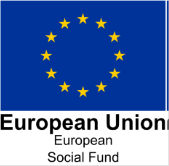 Post Title: Employment Coach – North East Mental Health TrailblazerAdvert:The North East Combined Authority has an exciting and innovative opportunity for an Employment Coach to join the North East Mental Health Trailblazer project.  The role will provide a range of intensive and tailored employment support to help out-of-work benefit claimants in Northumberland local authority area with mental health conditions to develop the skills and attributes needed to move from welfare benefits and into work.The project will pilot an approach to support jobseekers with mental health conditions into employment through a service integration approach, working with mental health therapy providers. The successful candidate will be part of a team of employment coaches delivering individual job brokerage and related support to move people into work and help them stay in work. Staff will be based with the Talking Matters Northumberland Improving Access to Psychological Therapies (IAPT) team. The successful candidate will have proven experience of supporting workless people into employment, and excellent customer service skills, with a performance driven approach to meeting targets. There will be an excellent understanding of labour markets and matching jobseekers with employer needs. Ability to work effectively in partnership with a range of health and employment services is essential. The post is open to secondment opportunities.This post is part funded using DCLG Transformation Challenge Award and European Social Fund.N.B All posts will be employed by Northumberland County CouncilFor an informal discussion, contact Suzzanne Henderson M: 07867 372807; E: suzzanne.henderson@northumberland.gov.ukTo make an application register at: www.northeastjobs.org.uk Advert Start Date: 10/02/2017Advert End Date: 24/02/2017 – 12 noonContract Type:Fixed-term contract - Eighteen monthsPay scaleBand 6 £22,937 to £25,440 Working Pattern: Full TimeEmployment Location Talking Matters Northumberland, Unit 4, Telford Ct, Morpeth, Northumberland, NE61 2DB.The post will also work from other IAPT sites, GP practices and community venues throughout Northumberland for outreach service and may​ ​include​ ​travel​ ​to​ ​neighbouring local​ ​authority​ ​areas.  